Porto Alegre, 12 de janeiro de 2023.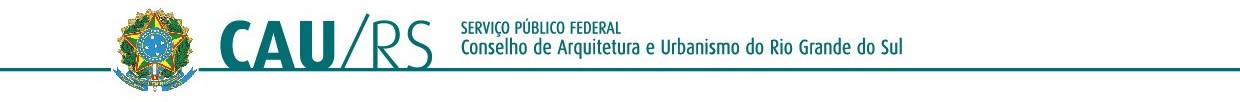 DESIGNAÇÃO CAU/RS nº 02/2023Em cumprimento ao disposto no art. 3, inciso II da Portaria Normativa do CAU/RS nº 16/2021 e ao disposto no art. 151, inciso XIII, do Regimento Interno do CAU/RS, no art. 3, inciso II da Portaria Normativa do CAU/RS nº 16/2021, e no art. 3, inciso II, da Portaria Presidencial Nº 08/2022, designo a conselheira¹ do CAU/RS, Cecília Giovenardi Esteve², para participar da Formatura da UNISINOS que ocorrerá no Teatro Unisinos, Campus Porto Alegre, localizado na Av. Nilo Peçanha, nº 1640, Porto Alegre/RS, no dia 25/02/2023 às 21h00.CLAUDIVANAAssinado de forma digitalpor CLAUDIVANABITTENCOURT BITTENCOURT:0221165800Dados: 2023.01.1609:47:24 -03'00'Claudivana BittencourtSecretária Geral Substituta do CAU/RS¹ Centro de Custo: 4.14.16 – Manutenção das atividades relacionadas a eventos e viagens² A Conselheira fará deslocamento com veículo próprio ou outro meio de transporte. Ida dia 25/02/2023, a partir das 20h00, volta dia 25/02/2023, a partir das 23h30.Rua Dona Laura, 320 - Edifício La Défense, 14º e 15º andares - bairro Rio Branco - Porto Alegre/RS - CEP 90430-090 Telefone: (51) 3094.9800 | www.caurs.gov.br